附件1  江苏职业院校疫情防控期间在线教学工作材料体例一、在线教学质量报告（模板）篇题（三号仿宋居中，自命题）学校名（四号楷体居中）报告的正文采用A4模板，小四号宋体，1.5倍行距，可插入图表，每个页面图文计为950字。报告全文共计约4页（近4000字）。【标题】1 一级标题（宋体四号字加粗）1.1 二级标题（宋体小四号字加粗）1.1.1 三级标题（宋体小四号字）（1）四级标题（宋体小四号字）①XXX；②XXX；③XXXX；④XXXX。（段内划分层次使用圈码数字标号）【表格】 表号需在正文相应位置出现，推荐采用三线表。表1  XXXXXXXXXX（表题，小五号字加粗）注：(a)…..；(b)…；(c)…. （表注说明，小五号字）【插图】 图号需在正文相应位置出现。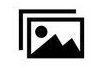 （a）                     （b）                   （c）图1  XXXXXXXXXX（图题，小五号字加粗）(a)…..；(b)…； (c)…. （图注说明，小五号字）【校徽、校名】 请各校提供校徽、校名校标的高清插图（白底），并填入附件3。二、在线教学典型案例（模板）篇题（三号仿宋居中，自命题，含课程名称）学校名+院系名（四号楷体居中）作者1，作者2，作者3…（小四楷体居中）典型案例的正文采用A4模板，小四号宋体，1.5倍行距，可以插入图表，每个页面图文计为950字。报告全文共计约3页（约3000字）。标题、表格、插图的格式要求同前述“一、在线教学质量报告（模板）”。【视频】 可同附课程相关的“说课”、“微课”或课程简介等视频文件（并填入附件3），文件格式MP4。在文本最后一行以“文本框”形式注明标题。附件2  校级负责人及联络员信息表    学校名称：附件3  材料清单学校名称：＊“说课”、“微课”或课程简介等视频均可，建议5min以内。＊＊学校于疫情防控期间发布实施的相关通知和文件。提供word文件。样例123甲61.571.468.0乙73.275.665.2丙54.478.662.4工作姓名部门职务手机微信号Email校级负责人校级联络员序号类别标题篇幅（页数）备注1在线教学质量报告2校徽（白底高清图）MB3校名校标（白底高清图）MB4典型案例I5案例I相关视频＊GB6典型案例II7案例II相关视频＊GB8典型案例III9案例III相关视频＊GB10通知和文件I＊＊11通知和文件II＊＊12通知和文件III＊＊